Summer Fun for the Little Ones!!!Multi-Sport for Ages 3-4 ½	 
Multi-Sport is a program designed for motor skills development where participants will be introduced to a variety of sports: soccer, football, t-ball & floor hockey.  All classes are 45 minutes long and each session is 4 weeks.  Please wear light clothing and sneakers.

Tuesdays (10:00AM)           07/09 - 07/30			
Wednesdays (1:30PM)         07/10 – 07/31						
Thursdays (1:30PM)            08/08 - 08/29
Fridays (10:00AM)             08/09 - 08/30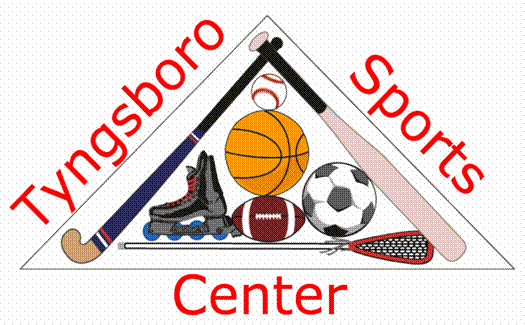 SoccerKicks for Ages 3-4 ½
SoccerKicks is a child physical developmental program that uses a variety of engaging activities to promote the enjoyment of physical activity and the game of soccer. Classes are professionally designed to develop motor skills, physical fitness and create self confidence. Instructor to student ratio is kept small to maximize individual development.Thursdays (1:30PM)           07/11 – 08/01
Fridays (10:00AM)            07/12 – 08/02
Tuesdays (10:00AM)          08/06 - 08/27
Wednesdays (1:30PM)         08/07 - 08/28


Date of Birth____________ Age______ Male____ Female ____ Name______________________________________________________________________                                                     Address____________________________________________________________________                                    (Street)                    (City)                  (State)              (Zip)Phone: H_____________________W______________________Cell____________________E-mail_____________________________________________________________________Member? Yes __ No ___ If no, add $12 for annual membership                     Program fee:  $60	